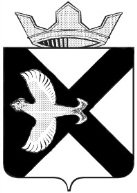 АДМИНИСТРАЦИЯ Муниципального  образования поселок  БоровскийПОСТАНОВЛЕНИЕ05.10.2017 г.						  	                            № 186п.БоровскийТюменского муниципального района В соответствии с Федеральными законами от 06.10.2003 № 131-ФЗ «Об общих принципах организации местного самоуправления в Российской Федерации», от 07.06.2017 года  №107-ФЗ "О внесении изменений в отдельные законодательные акты Российской Федерации в части совершенствования законодательства о публичных мероприятиях", руководствуясь Уставом муниципального образования поселок Боровский:1. Определить специально отведенные места для проведения встреч депутатов с избирателями, согласно приложению 1 к настоящему постановлению.2. Определить перечень помещений, предоставляемых для проведения встреч депутатов с избирателями, согласно приложению 2 к настоящему постановлению.3. Определить порядок предоставления помещений, специально отведенных мест, указанных в пунктах 1, 2 настоящего постановления, согласно приложению 3 к настоящему постановлению.4. Опубликовать настоящее постановление на официальном сайте администрации муниципального образования посёлок Боровский в сети интернет.5. Контроль за исполнением настоящего постановления возложить на заместителя главы администрации муниципального образования поселок Боровский по правовым и кадровым вопросам.Глава муниципального образования                                                 С.В. СычеваПриложение 1 к постановлению администрации  муниципального образования  поселок Боровскийот 05.10.2017№ 186Специально отведенные местадля проведения встреч депутатов с избирателямиПриложение 2к постановлению администрации муниципального образованияпоселок Боровскийот 05.10.2017№186Перечень помещений, предоставляемых для проведения встреч депутатов  с избирателями                                                                                  Приложение 3к постановлению администрации  муниципального образования поселок Боровскийот 05.10.2017№186Порядокпредоставления помещений и специально отведенных мест для проведения встреч депутатов с избирателями1. Настоящий порядок определяет условия предоставления помещений  и специально отведенных мест для проведения встреч депутатов с избирателями в соответствии с Федеральными законами от 08 мая 1994 года № 3-ФЗ «О статусе члена Совета Федерации и статусе депутата Государственной Думы Федерального Собрания Российской Федерации», от 06 октября 1999 года № 184-ФЗ «Об общих принципах организации законодательных (представительных) и исполнительных органов государственной власти субъектов Российской Федерации», от 06 октября2003 года № 131-ФЗ «Об общих принципах организации местного самоуправления в Российской Федерации», Федеральным законом от 07.06.2017 года  №107-ФЗ "О внесении изменений в отдельные законодательные акты Российской Федерации в части совершенствования законодательства о публичных мероприятиях".2. Администрация муниципального образования поселок Боровский (далее- Администрация) определяет перечень помещений, предоставляемых для проведения встреч депутатов Государственной Думы, депутатов Тюменской областной Думы, депутатов Думы Тюменского муниципального района, депутатов Боровской поселковой  Думы с избирателями путем издания   постановления Администрации.3. Помещения, указанные в пункте 2 настоящего порядка, предоставляются на безвозмездной основе.4. Для предоставления помещения депутаты направляют заявку о предоставлении помещения для проведения встречи с избирателями в адрес руководителя организации на балансе которого находится помещение.5. В заявке указывается: дата проведения мероприятия, его начало, продолжительность, примерное число участников, дата подачи заявки, данные ответственного за проведение мероприятия, его контактный телефон.6. Заявка о предоставлении помещения рассматривается руководителем организации,  на балансе которого находится помещение в течение трех дней со дня подачи заявки с предоставлением заявителю соответствующего письменного ответа.7. Помещения предоставляются по рабочим дням при условии, что проведение встреч не повлечет за собой нарушение функционирования объектов жизнеобеспечения, транспортной или социальной инфраструктуры, связи, создания помех движению пешеходов и (или) транспортных средств либо доступу граждан к жилым помещениям или объектам транспортной или социальной инфраструктуры.  По выходным (праздничным) дням помещения предоставляются по согласованию с руководителем организации.8. Уведомление Администрации о встречах в специально отведенных помещениях не требуется. При этом депутат вправе предварительно проинформировать Администрацию о дате и времени их проведения.9. Администрация определяет перечень специально отведенных мест, предоставляемых для проведения встреч депутатов Государственной Думы, депутатов Тюменской областной Думы, депутатов Думы Тюменского муниципального района, депутатов Боровской поселковой  Думы с избирателями путем издания   постановления Администрации.10. Специально отведенные места, указанные в пункте 9 настоящего порядка, предоставляются на безвозмездной основе.11. Уведомление Администрации о встречах в специально отведенных местах не требуется. При этом депутат вправе предварительно проинформировать Администрацию о дате и времени их проведения. Встречи в специально отведенных местах проводятся при условии, что проведение встреч не повлечет за собой нарушение функционирования объектов жизнеобеспечения, транспортной или социальной инфраструктуры, связи, создания помех движению пешеходов и (или) транспортных средств либо доступу граждан к жилым помещениям или объектам транспортной или социальной инфраструктуры№п/пНаименование специально отведенного местаАдрес местонахождения1Никольская площадьТюменская область, Тюменский район, рп. Боровский, ул. Набережная (возле фонтана)2СтадионТюменская область Тюменский район, рп. Боровский ул. Трактовая стр.1   № п/пПредоставляемое помещениеАдрес нахождения помещенияБалансодержатель1.Помещениерп. Боровский, ул. Советская, 4Администрация муниципального образования поселок Боровский2.Зрительный зал МАУ ТМР ЦКиД «Родонит»рп. Боровский, ул. Октябрьская, 3МАУ ТМР ЦКиД «Родонит»